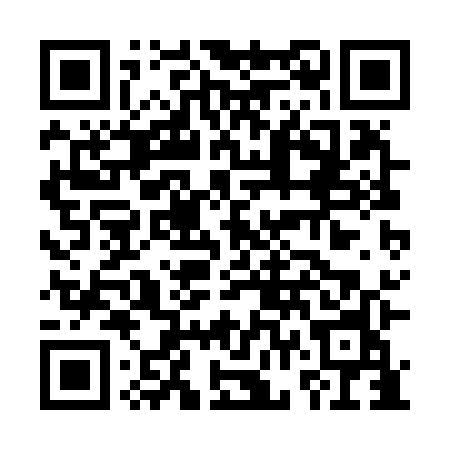 Prayer times for Chotenov, Czech RepublicWed 1 May 2024 - Fri 31 May 2024High Latitude Method: Angle Based RulePrayer Calculation Method: Muslim World LeagueAsar Calculation Method: HanafiPrayer times provided by https://www.salahtimes.comDateDayFajrSunriseDhuhrAsrMaghribIsha1Wed3:255:451:066:128:2810:382Thu3:225:431:066:138:3010:413Fri3:195:411:066:138:3110:434Sat3:165:401:066:148:3310:465Sun3:135:381:066:158:3410:496Mon3:105:361:066:168:3610:527Tue3:075:351:066:178:3710:548Wed3:035:331:066:188:3910:579Thu3:005:321:066:198:4011:0010Fri2:575:301:056:208:4211:0311Sat2:535:291:056:218:4311:0612Sun2:505:271:056:218:4411:0913Mon2:505:261:056:228:4611:1214Tue2:495:241:056:238:4711:1415Wed2:495:231:056:248:4911:1416Thu2:485:211:056:258:5011:1517Fri2:485:201:056:268:5111:1618Sat2:475:191:066:268:5311:1619Sun2:475:181:066:278:5411:1720Mon2:465:161:066:288:5511:1721Tue2:465:151:066:298:5711:1822Wed2:455:141:066:308:5811:1923Thu2:455:131:066:308:5911:1924Fri2:455:121:066:319:0111:2025Sat2:445:111:066:329:0211:2026Sun2:445:101:066:329:0311:2127Mon2:445:091:066:339:0411:2128Tue2:435:081:066:349:0511:2229Wed2:435:071:076:349:0611:2330Thu2:435:061:076:359:0711:2331Fri2:435:061:076:369:0811:24